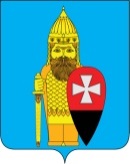 АДМИНИСТРАЦИЯ ПОСЕЛЕНИЯ ВОРОНОВСКОЕ В ГОРОДЕ МОСКВЕ ПОСТАНОВЛЕНИЕ24.05.2017 года № 75Об утверждении муниципальной программы«Ремонт дорог населенных пунктов в поселении Вороновское в 2017 году»   В соответствии с Федеральным законом от 06 октября 2003 года № 131-ФЗ «Об общих принципах организации местного самоуправления в Российской Федерации», частью 1 статьи 179 Бюджетного кодекса Российской Федерации, Законом  города Москвы  от 06 ноября 2002 года № 56 «Об организации местного самоуправления в городе Москве», в целях повышения эксплуатационных характеристик дорог и прочностных показателей, а также развитие и обеспечение устойчивого функционирования сети автомобильных дорог общего пользования местного значения, администрация поселения Вороновское постановляет:   1. Утвердить муниципальную программу «Ремонт дорог населенных пунктов в поселении Вороновское в 2017 году» (приложение № 1).   2. Утвердить «Перечень дорог, включенных в муниципальную программу «Ремонт дорог населенных пунктов в поселении Вороновское в 2017 год» (приложение № 2).   3. Предусмотреть в бюджете поселения Вороновское расходы на финансирование муниципальной программы «Ремонт дорог населенных пунктов в поселении Вороновское в 2017 году».   4. Отменить постановление администрации поселения Вороновское от 24 апреля 2017 года № 64 «Об утверждении муниципальной программы «Ремонт дорог населенных пунктов в поселении Вороновское в 2017 году».   5. Опубликовать настоящее постановление в бюллетене «Московский муниципальный вестник» и разместить на официальном сайте администрации поселения Вороновское в информационно-телекоммуникационной сети «Интернет».   6. Настоящее постановление вступает в силу со дня его опубликования.    7. Контроль за исполнением настоящего постановления возложить на заместителя главы администрации поселения Вороновское Войтешонок Л.Ю. Глава администрациипоселения Вороновское                                                                      Е.П. Иванов 	Приложение № 1к постановлению администрации поселения Вороновское от «24» мая 2017 года № 75МУНИЦИПАЛЬНАЯ ПРОГРАММА«Ремонт дорог населенных пунктов в поселении Вороновское в 2017 году» Паспорт муниципальной программыАнализ проблемы и обоснование ее решения программными методами   Сохранность автомобильных дорог в поселении Вороновское зависит от качества и регулярности выполнения работ по ремонту объектов дорожного хозяйства, а также элементов по их обустройству в соответствии с требованиями к санитарно-техническому содержанию объектов дорожного хозяйства улично-дорожной сети города Москвы и порядком выполнения работ по капитальному ремонту, текущему ремонту и  содержанию объектов дорожного хозяйства улично-дорожной сети города Москвы, утвержденными постановлением правительства Москвы № 762-ПП от 16 декабря 2014 года.   Реализация мероприятий программы  позволит улучшить состояние и обеспечить нормальное функционирование автомобильных дорог общего пользования и безопасность дорожного движения.   Для достижения намеченной цели предусмотрено решение следующих задач:- выполнение работ по ремонту и обеспечению безопасности дорожного движения на автомобильных дорогах общего пользования местного значения поселения Вороновское.Прогноз развития реализации программы и планируемые показатели по итогам реализации программы   Программа включает в себя комплекс скоординированных мероприятий, необходимых для восстановления первоначальных транспортно-эксплуатационных характеристик.    В соответствии с целью и задачами программы основной эффект от реализации ее мероприятий имеет, прежде всего социальную направленность, стимулирующую активизацию экономической деятельности.   Исходя из целей программы, предусматриваются основные направления ее реализации:- своевременное и качественное проведение дорожных работ для повышения уровня безопасности дорожного движения;- развитие и совершенствование автомобильных дорог.Цель, задачи и конечные результаты программы   Целью программы является обеспечение сохранности и совершенствования объектов дорожного хозяйства, устойчивого и безопасного функционирования сети автомобильных дорог поселения Вороновское, в отношении автомобильных дорог местного значения.   Достижение цели программы будет осуществляться путем выполнения следующих задач:Качественное выполнение работ по ремонту дорог.   Обеспечение нормативных эксплуатационных свойств покрытий проезжей части.   Повышение уровня  безопасности дорожного движения.   Улучшение технического состояния существующей сети автомобильных дорог местного значения.    Снижение доли автомобильных дорог не соответствующих нормативным требованиям.   Перечень мероприятий программы (приложение 1 к программе)Сроки и этапы реализации программы.   Программа предусматривает один этап реализации – 2-3 квартал 2017 года5. Ресурсное обеспечение Программы   Программа реализуется за счет средств местного бюджета поселения Вороновское.   Финансирование мероприятий программы за счет средств местного бюджета поселения Вороновское  осуществляется в установленном законодательством порядке.    Общий объем финансирования на реализацию программы составляет 16 329 340,60 руб.6. Оценка эффективности программы   Реализация программных мероприятий позволит обеспечить устойчивое и безопасное функционирование сети автомобильных дорог городского округа. Эффективность реализации программы по использованию бюджетных денежных средств, выделенных для реализации программы, определяется достижением целевых показателей.7. Организация управления и контроль за ходом программы   Формы и методы управления реализацией программы определяются администрацией поселения Вороновское в городе Москве.   Общее руководство и управление реализацией программных мероприятий осуществляет администрация поселения Вороновское в городе Москве.   Администрация поселения Вороновское в городе Москве является заказчиком программы и координатором деятельности исполнителей мероприятий программы.    Администрация поселения Вороновское в городе Москве осуществляет:- разработку механизмов привлечения дополнительных финансовых ресурсов для реализации программы;- контроль за эффективным и целевым использованием бюджетных средств на реализацию программы;- анализ количественных и качественных параметров состояния и развития секторов экономики и подготовку соответствующих предложений, в том числе по совершенствованию нормативной правовой базы, необходимой для реализации программы;- привлечение организаций для реализации проектов программы в соответствии с действующим законодательством;- информационно - аналитическое обеспечение процесса реализации программы, мониторинг выполнения программы в целом и входящих в ее состав мероприятий;- подготовку в установленные сроки ежемесячных и годовых отчетов, годового доклада о ходе реализации программы Совету депутатов поселения Вороновское.   Контроль за исполнением настоящей программы осуществляет глава администрации поселения Вороновское.8. Целевые показатели эффективности реализации  программы Приложение № 2к постановлению администрациипоселения Вороновскоеот «24» мая 2017 года № 75Перечень дорог, включенных в муниципальную программу «Ремонт дорог населенных пунктов в поселении Вороновское в 2017 году» Наименование Программы«Ремонт дорог в населенных пунктах поселения Вороновское в 2017 году».Основание для разработки программы-Федеральный закон от 06 октября 2003 года № 131-ФЗ «Об общих принципах организации местного самоуправления в Российской Федерации»;- Бюджетный кодекс РФ;-Закон города Москвы от 06 ноября 2002 года № 56 «Об организации местного самоуправления в городе Москве»;-Устав поселения Вороновское- Постановление Правительства Москвы от 16.12.2014 № 762-ПП «Об утверждении Требований к санитарно-техническому содержанию объектов дорожного хозяйства улично-дорожной сети города Москвы и Порядка выполнения работ по капитальному ремонту, текущему ремонту, разметке и содержанию объектов дорожного хозяйства улично-дорожной сети города Москвы»Цель программыСохранность  автомобильных дорог местного значения. в поселении Вороновское Задачи программыУлучшение технического состояния существующей сети автомобильных дорог местного значения. Повышение уровня  безопасности дорожного движения. Качественное выполнение работ по ремонту и содержанию дорог.Обеспечение нормативных эксплуатационных свойств покрытий проезжей части.Конечные результатыРемонт асфальтобетонного покрытия объектов дорожного хозяйстваПеречень мероприятий программыПриложение к программеЗаказчик программыАдминистрация поселения ВороновскоеРазработчик программы и ответственный исполнитель программыАдминистрация поселения ВороновскоеКоординатор программыадминистрация поселения Вороновское.Срок реализации программы2017 годОбъемы и источники финансированияОбщий объем средств на реализацию мероприятия – 16 329 340,60 руб., в том числе:  - средства  бюджета поселения Вороновское – 16 329 340,60 руб.№ п/пНаименование мероприятийНаименование целевого показателяЕд. Изм.Плановые значения 2017 г.123451.Работы по ремонту населенных пунктовОбеспечение нормативных эксплуатационных свойств покрытий проезжей частитыс. кв. м.19,761.Работы по ремонту населенных пунктовПриведение в исправное техническое состояния существующей сети автомобильных дорог местного значения. количество7№ п/пНаименование объектаПротяженностьобъекта, п. м.Общая площадьобъекта ОДХ по титулу, кв. м.Площадь ремонта объекта, кв. мПлощадь ремонта объекта, кв. мПлощадь ремонта объекта, кв. мПлощадь ремонта объекта, кв. мМарка АБС, тип вяжущегоОбщая стоимость работ, руб.№ п/пНаименование объектаПротяженностьобъекта, п. м.Общая площадьобъекта ОДХ по титулу, кв. м.Проезжая 
частьТротуарыОбочиныВсегоМарка АБС, тип вяжущегоОбщая стоимость работ, руб.1Дорога с. Богоявление1634,007748,00786,000,00,0786,00Б2649 471,802Дорога д. Сахарово1418,007090,001182,00001182,00Б2976 686,603Дорога д. Семенково8844,0034319,106752,00006752,00Б25 579 177,604Дорога д. Безобразово2650,0012177,002735,00002735,00Б22 259 930,505Дорога с. Ворсино3206,0015879,802 608,00002608,00Б22 154 990,406Дорога д. Филино1520,006835,804658,00004658,00Б23 848 905,407Дорога с. Свитино1635,008049,001041,00001041,00Б2860 178,30Итого: Итого: 20907,0092098,7019762,000019762,0016 329 340,60